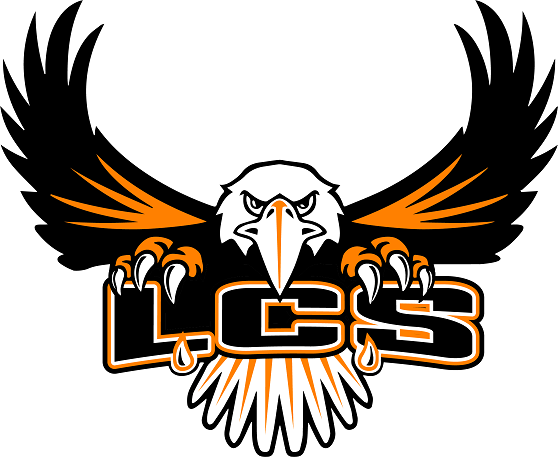 Roll CallPledge of AllegiancePublic CommentConsideration of minutes of October 11, 2023Adjustment to AgendaReports:  Chair  Superintendent  Principal  Financial  Spec. Ed. Coordinator  Athletic Director  Facilities DirectorConsideration of Agenda Items7.1.  School Committee Policies: 	Code IHBAA Referral and General Education Interventions	Code IHBAA-R Referral Procedures and General Education Interventions	Code IHBAC Child Find	Code JKAA Use of Physical Restraint and Seclusion	Code JKAA-R Procedures on Physical Restraint and Seclusion	Code JKF Disciplinary Removal of Students with Disabilities	Code JKF-R Disciplinary Removal of Students with Disabilities Administrative Procedure7.2   School Bus Bid #14      8.  Adjourn